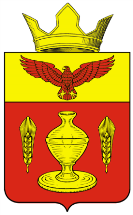 ВОЛГОГРАДСКАЯ ОБЛАСТЬ ПАЛЛАСОВСКИЙ МУНИЦИПАЛЬНЫЙ РАЙОНАДМИНИСТРАЦИЯ  ГОНЧАРОВСКОГО СЕЛЬСКОГО ПОСЕЛЕНИЯПОСТАНОВЛЕНИЕот  «08» апреля  2015 г.                          п. Золотари                                           №39С целью приведения законодательства Гончаровского сельского поселения в соответствии с действующим законодательством Российской Федерации, руководствуясь статьей 7 Федерального закона от 06 октября 2003 года № 131-ФЗ «Об общих принципах организации местного самоуправления в Российской Федерации», администрация Гончаровского сельского поселенияПОСТАНОВЛЯЕТ:          1.Отменить  постановление №102 от «28» декабря 2015г. «Об утверждении Административного регламента по осуществлению муниципального земельного контроля на территории Гончаровского сельского поселения»           2. Контроль за исполнением настоящего постановления оставляю за собой.     3. Настоящее постановление  вступает в силу с момента официального опубликования (обнародования). Глава Гончаровского                                                                        К.У. Нуркатовсельского поселения                                                     Рег. №39/2016г.    Об отмене постановления №102 от «28» декабря 2015г. «Об утверждении Административного регламента по осуществлению муниципального земельного контроля на территории Гончаровского сельского поселения»